INVITASJON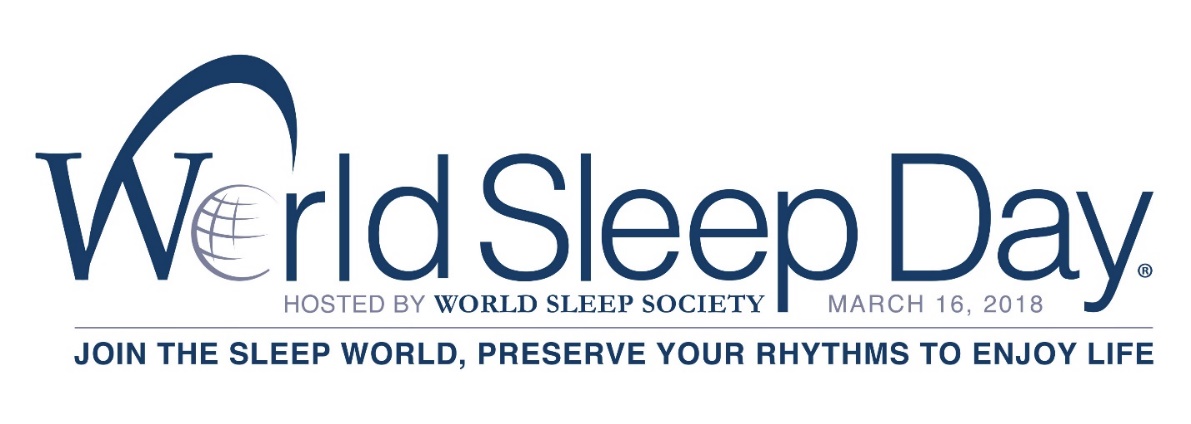 VI MARKERER VERDENS SØVNDAGFOR Å FREMME SØVN OG GOD DØGNRYTME Hjernen og SØVN – miniforedrag med «livsviktige» innspillGRATIS, UFORMELT OG MED DISKUSJONER UNDERVEIS  TID: 16. mars 2018, kl. 1130 – 1330STED: Pilestredet Park 34, OsloMet (tidl. HiOA), rom 2005Noen inviterte foredragsholdere: Nina Misvær, Lecturer Health SciencesSteffen Dahl, TankemesterMona Hartmann, Design Your LifeJon Magnus Eilertsen, PhD – AtferdsvitenskapSissel Halmøy, Rakettforsker og StrålingsekspertLars Kogstad, Zmart / Atferdsbyggerm.fl.Ta kontakt hvis du vil ha noen minutters taletid og merk deg at:S.U. innen 12. mars til postmaster@zmart.no